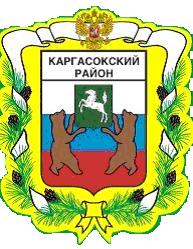 МУНИЦИПАЛЬНОЕ ОБРАЗОВАНИЕ «Каргасокский район»ТОМСКАЯ ОБЛАСТЬАДМИНИСТРАЦИЯ КАРГАСОКСКОГО РАЙОНАВ  разделе  4. Механизмы реализации и управления муниципальной программы, включая ресурсное обеспечение Программы цифры «29 925» заменить цифрами «19 790,7».Приложение 1 к Программе Показатели эффективности реализации муниципальной программы изложить в новой редакции согласно приложению 1 к настоящему постановлению.Приложение 2 к Программе ПЕРЕЧЕНЬ МЕРОПРИЯТИЙ МУНИЦИПАЛЬНОЙ ПРОГРАММЫ  «Ликвидация ветхого и аварийного муниципального жилищного фонда» изложить в новой редакции согласно приложению 2 к настоящему постановлению.Приложение 3 к Программе ОБЕСПЕЧЕНИЕ МУНИЦИПАЛЬНОЙ ПРОГРАММЫ «Ликвидация ветхого и аварийного муниципального жилищного фонда» изложить в новой редакции согласно приложению 3 к настоящему постановлению.Дополнить Положение о предоставлении иных межбюджетных трансфертов бюджетам сельских поселений из бюджета Каргасокского района на выполнение  мероприятий муниципальной программы «Ликвидация ветхого и аварийного муниципального жилищного фонда» пунктом 11 следующего содержания: «11.При наличии подтвержденной потребности в ИМБТ в размере неиспользованной части на  мероприятия, указанные в пункте 1 Положения,  Администрации сельских поселений вправе использовать ИМБТ в очередном финансовом году. Для этого Администрации сельских поселений до конца финансового года предоставляют в Администрацию Каргасокского района Обоснование потребности в ИМБТ, предоставленных из средств   районного бюджета на выполнение  мероприятий муниципальной программы «Ликвидация ветхого и аварийного муниципального жилищного фонда». При положительном решении Администрации Каргасокского района о возможности дальнейшего использования ИМБТ в очередном финансовом году Администрации сельского поселения вправе не осуществлять возврат ИМБТ в неиспользованной части в доход районного бюджета в установленном порядке, а  использовать их в очередном финансовом году на  мероприятия, указанные в пункте 1 Положения».Настоящее постановление вступает в силу со дня его опубликования в установленном порядке.Глава Каргасокского района                                                               А.П.АщеуловВ.В.Шевченко2-13-54Приложение 1к постановлению АдминистрацииКаргасокского района от 15.01.2015 № 4Приложение 1к муниципальной программе «Ликвидация ветхого и аварийного муниципального жилищного фонда»Показатели эффективности реализации муниципальной программыПримечание: * - подлежит ежегодной корректировке, исходя из возможностей бюджетов и с учетом изменений в налоговом законодательстве.Приложение 2к постановлению АдминистрацииКаргасокского района от 15.01.2015 № 4Приложение 2к муниципальной программе «Ликвидация ветхого и аварийного муниципального жилищного фонда»ПЕРЕЧЕНЬ МЕРОПРИЯТИЙ МУНИЦИПАЛЬНОЙ ПРОГРАММЫ «Ликвидация ветхого и аварийного муниципального жилищного фонда»Приложение 3к постановлению АдминистрацииКаргасокского района от 15.01.2015 № 4Приложение 3 к муниципальной программе «Ликвидация ветхого и аварийного муниципального жилищного фонда»ОБЕСПЕЧЕНИЕ МУНИЦИПАЛЬНОЙ ПРОГРАММЫ«Ликвидация ветхого и аварийного муниципального жилищного фонда»ПОСТАНОВЛЕНИЕПОСТАНОВЛЕНИЕПОСТАНОВЛЕНИЕПОСТАНОВЛЕНИЕ15.01.2015с. Каргасок№ 4О внесении изменений в  постановление Администрации Каргасокского района от 25.02.2011 № 42 «Об утверждении муниципальной программы «Ликвидация ветхого и аварийного муниципального жилищного фонда»О внесении изменений в  постановление Администрации Каргасокского района от 25.02.2011 № 42 «Об утверждении муниципальной программы «Ликвидация ветхого и аварийного муниципального жилищного фонда»В целях приведения объемов средств  районного бюджета в соответствие с выделенными ассигнованиями на реализацию программных мероприятий  муниципальной  программы «Ликвидация ветхого и аварийного муниципального жилищного фонда»ПОСТАНОВЛЯЮ:Внести в постановление Администрации Каргасокского района от 25.02.2011 № 42 «Ликвидация ветхого и аварийного муниципального жилищного фонда» следующие изменения:В  муниципальной программе «Ликвидация ветхого и аварийного муниципального жилищного фонда», утвержденной указанным постановлением (далее – Программа):в паспорте Программы:Разделы «Показатели целей и задач муниципальной программы и их значения», «Объемы и источники финансирования муниципальной программы (с детализацией по годам реализации муниципальной программы»  и «Основные направления расходования средств» изложить в следующей редакции:В целях приведения объемов средств  районного бюджета в соответствие с выделенными ассигнованиями на реализацию программных мероприятий  муниципальной  программы «Ликвидация ветхого и аварийного муниципального жилищного фонда»ПОСТАНОВЛЯЮ:Внести в постановление Администрации Каргасокского района от 25.02.2011 № 42 «Ликвидация ветхого и аварийного муниципального жилищного фонда» следующие изменения:В  муниципальной программе «Ликвидация ветхого и аварийного муниципального жилищного фонда», утвержденной указанным постановлением (далее – Программа):в паспорте Программы:Разделы «Показатели целей и задач муниципальной программы и их значения», «Объемы и источники финансирования муниципальной программы (с детализацией по годам реализации муниципальной программы»  и «Основные направления расходования средств» изложить в следующей редакции:В целях приведения объемов средств  районного бюджета в соответствие с выделенными ассигнованиями на реализацию программных мероприятий  муниципальной  программы «Ликвидация ветхого и аварийного муниципального жилищного фонда»ПОСТАНОВЛЯЮ:Внести в постановление Администрации Каргасокского района от 25.02.2011 № 42 «Ликвидация ветхого и аварийного муниципального жилищного фонда» следующие изменения:В  муниципальной программе «Ликвидация ветхого и аварийного муниципального жилищного фонда», утвержденной указанным постановлением (далее – Программа):в паспорте Программы:Разделы «Показатели целей и задач муниципальной программы и их значения», «Объемы и источники финансирования муниципальной программы (с детализацией по годам реализации муниципальной программы»  и «Основные направления расходования средств» изложить в следующей редакции:В целях приведения объемов средств  районного бюджета в соответствие с выделенными ассигнованиями на реализацию программных мероприятий  муниципальной  программы «Ликвидация ветхого и аварийного муниципального жилищного фонда»ПОСТАНОВЛЯЮ:Внести в постановление Администрации Каргасокского района от 25.02.2011 № 42 «Ликвидация ветхого и аварийного муниципального жилищного фонда» следующие изменения:В  муниципальной программе «Ликвидация ветхого и аварийного муниципального жилищного фонда», утвержденной указанным постановлением (далее – Программа):в паспорте Программы:Разделы «Показатели целей и задач муниципальной программы и их значения», «Объемы и источники финансирования муниципальной программы (с детализацией по годам реализации муниципальной программы»  и «Основные направления расходования средств» изложить в следующей редакции:Показатели целей и задач муниципальной программы и их значения   1.Общая площадь жилых помещений реконструированных, построенных (приобретенных) для целей расселения, тыс.кв.м.2011 год – 0,342  2012 год – 0,0  2013 год – 0,0  2014 год – 0,306  2015 год – 0, 0422.Количество расселенных человек,  чел.2011 год – 22 2012 год – 0 2013 год – 0 2014 год – 21 2015 год – 3 3.Количество расселенных семей,   семей.2011 год – 10 2012 год – 0 2013 год – 0 2014 год – 9 2015 год –  1 4.Доля  муниципального ветхого и аварийного жилищного фонда в общем объеме жилищного фонда,  %.2011 год – 5,4 2012 год – 5,3 2013 год – 5,3 2014 год – 5,2 2015 год – 5,2 5.Ликвидированный ветхий и аварийный жилищный фонд, тыс. кв.м.2011 год – 0,417 2012 год – 0,0 2013 год – 0,0 2014 год – 0,258 2015 год – 0,036  Объемы и источники финансирования муниципальной программы ( с детализацией по годам реализации муниципальной программы)Общий объем необходимых финансовых средств  для реализации Программы составляет – 19 790,7  тыс. рублей, в том числе:2011 год – 9 725 тыс. рублей2012 год – 0 тыс. рублей2013 год  – 0 тыс. рублей2014 год  – 9 085,6  тыс. рублей2015 год  – 980,1 тыс. рублей * подлежит ежегодной корректировке, исходя из возможностей бюджетов и с учетом изменений в налоговом законодательстве.Финансирование мероприятий программы планируется из бюджета муниципального образования «Каргасокский  район» – 19 725,0 тыс. рублей и бюджетов сельских поселений – 65,7 тыс. рублейОсновные направления расходования средствхНИОКР-инвестиции19 725,0 тыс. рублейпрочие65,7 тыс. рублейЦели и задачи  МПНаименование целевых показателейИсточник определения значения показателейФактическое значение показателей на момент разработки МПИзменение значений  показателей по годам реализацииИзменение значений  показателей по годам реализацииИзменение значений  показателей по годам реализацииИзменение значений  показателей по годам реализацииИзменение значений  показателей по годам реализацииЦелевое значение показа-телей при окончании реализа-ции МПЦели и задачи  МПНаименование целевых показателейИсточник определения значения показателейФактическое значение показателей на момент разработки МП2011 годВесь период реализации МПВесь период реализации МПВесь период реализации МПВесь период реализации МПЦелевое значение показа-телей при окончании реализа-ции МПЦели и задачи  МПНаименование целевых показателейИсточник определения значения показателейФактическое значение показателей на момент разработки МП2011 год2012 год2013 год2014 год2015 годЦелевое значение показа-телей при окончании реализа-ции МПЦель 1. Улучшение жилищных условий граждан.1.Количество расселенных человек, чел.мониторинг36220021346Цель 1. Улучшение жилищных условий граждан.2.Количество расселенных семей, семеймониторинг1410009120Задача 1. Обеспечение  жилыми помещениями граждан, проживающих в муниципальном жилищном фонде,  признанном непригодным для проживания1. Общая площадь жилых помещений реконструированных, построенных (приобретенных) для целей расселения тыс. кв.ммониторинг0,5890,3420 0 0,3060,0420,690Задача2. Ликвидация существующего   муниципального жилищного фонда, признанного аварийным или непригодным для проживания1.Ликвидированный ветхий и аварийный жилищный фонд, тыс.кв.ммониторинг0,5890,417000,2580,0360,711Задача2. Ликвидация существующего   муниципального жилищного фонда, признанного аварийным или непригодным для проживания2.Доля  муниципального ветхого и аварийного жилищного фонда в общем объеме жилищного фонда,  %.мониторинг5,45,45,35,35,25,25,2Цель МПЗадача МПНаименование мероприятияСрок испол-ненияОбъем финанси-рования, тыс. руб.В том числе за счет средствВ том числе за счет средствВ том числе за счет средствВ том числе за счет средствВ том числе за счет средствОтветст-венные за выполнение (отв.исполн.)Показатели результата мероприятияЦель МПЗадача МПНаименование мероприятияСрок испол-ненияОбъем финанси-рования, тыс. руб.ФБОБРББПВИОтветст-венные за выполнение (отв.исполн.)Показатели результата мероприятия123456789  101112Улучшение жилищных условий граждан1. Обеспечение жилыми помещениями граждан, проживающих в муниципальном жилищном фонде,  признанном непригодным для проживания Формирование сводного реестра ветхих и аварийных жилых помещений по Каргасокскому районуЕжегодно до 1 марта------Отдел экономики и социального развития Администрации Каргасокского районаВедение сводного реестра ветхих и аварийных жилых помещений по Каргасокскому району и формирование перечня  жилых помещений на расселение в очередном финансовом годуУлучшение жилищных условий граждан1. Обеспечение жилыми помещениями граждан, проживающих в муниципальном жилищном фонде,  признанном непригодным для проживанияПриобретение, строительство и реконструкция жилых помещений для переселения граждан, проживающих по договорам социального найма в жилых помещениях, признанных непригодными для проживанияЕжегодно после принятия полномочий от Администраций сельских поселений района19 790,7  --19 790,7  --Администрации сельских поселенийРасселение:20 семей 46 человекОбщая площадь приобретенных, построенных, либо реконструированных помещений 690 кв.м2.Ликвидация существующего   муниципального жилищного фонда, признанного аварийным или непригодным для проживанияЛиквидация расселенного муниципального ветхого и аварийного жилищного фондаЕжегодно, после расселения жилых помещений65,7---65,7-Администрации сельских поселений 711 кв.м.Наименование ресурсовЕдиница измеренияПотребностьПотребностьПотребностьПотребностьПотребностьПотребностьНаименование ресурсовЕдиница измеренияВсегов том числе по годамв том числе по годамв том числе по годамв том числе по годамв том числе по годамНаименование ресурсовЕдиница измеренияВсего2011 годплановый периодплановый периодплановый периодплановый периодНаименование ресурсовЕдиница измеренияВсего2011 год2012 год2013 год2014 год2015 год12345678Расходы на реализацию МП, всегов том числе:тыс. руб.19 790,79 725,0--9 085,6980,1Финансовые ресурсы, в том числе по источникам финансирования:тыс. руб.19 790,79 725,0--9 085,6980,1федеральный бюджеттыс. руб.------областной бюджеттыс. руб.------районный бюджеттыс. руб.19 725,09 725,0--9 019,9980,1бюджет поселенийтыс. руб.65,7- --65,7-внебюджетные источникитыс. руб.------Распределение финансирования по видам ресурсов:хххххххматериально-технические ресурсытыс. руб.19 725,09 725,0--9 085,6980,1трудовые ресурсытыс. руб.------прочие виды ресурсов (информационные, природные и другие) тыс. руб.------Расходы на реализацию МП в разрезе главных распорядителей бюджетных средств:хххххххАдминистрация Каргасокского районатыс. руб.19 725,09 725--9 019,9980,1Администрации сельских поселенийтыс. руб.65,7---65,7-